ASP Transition Visit ReportName of School:  	Date of Visit:  	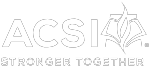 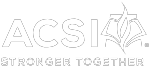 Visiting Team Members RepresentingAssociation of Christian Schools International andMiddle States AssociationTeam MembersTeam Chair:    	Title, School:  	Team Member:  	Title, School:  	Team Member:  	Title, School:  	Team Member:  	Title, School:  	Team Member:  	Title, School:  	Team Member:  	Title, School:  	School Profile/IntroductionProvide a brief narrative of the school’s profile.Significant Changes Briefly identify any major changes in the school since the last accreditation visit that relate to the standards of accreditation. Identify the impact of the change on the school’s compliance with the standards of accreditation.Verification of StandardsAfter reviewing and confirming the REACH Standards Indicators Checklist and the completed School Indicator Ratings Spreadsheet, briefly provide a description below of any standard with which the school is in partial or non-compliance. Also indicate how major stakeholders were involved in the school’s assessment of its compliance with the standards of accreditation. Previous Major Recommendations and CSIPFor each of the major recommendations issued in the previous visiting team report, provide: 1) a description of how each recommendation was addressed by the school; and 2) a summary statement for each recommendation as to the team’s assessment of whether the recommendation was met or not. Provide a summary statement regarding the school’s implementation of the CSIP during the preceding term.Future Major RecommendationsIf the school is in compliance with all critical indicators, then major recommendations should not be issued for schools utilizing the ASP protocol. If the school is in partial or non-compliance with a critical indicator, however, the team is required to issue a major recommendation for that indicator. Is the school in partial or non-compliance with any critical indicators? (check one)__________Yes		__________ NoIf yes, use the space below to issue a major recommendation for each critical indicator. Recommendations must be written in accordance with REACH guidelines for major recommendations (see the current REACH Chair and Team Member Handbook). If no major recommendations are issued, leave blank.  Note to the School:  If major recommendations are provided above, the school will be responsible for addressing these recommendations and reporting on progress (via the annual report) for the future term of accreditation (pending final approval of this report by the regional accreditation commission).ASP Project ProposalProvide a brief narrative for each of the following areas related to the proposed ASP project.Project Description – Provide a brief (one-paragraph) description of the proposed project.Suitability of the Project – Describe how the project is suited to the school’s mission and core values, and addresses areas of the school targeted for improvement. Provide an appraisal of the needs assessment (surveys, literature reviews, examining best practices) conducted by the school in selecting this project. Scope of the Project – Describe the proposed project activities and their potential to impact student learning outcomes and the overall culture of the school. Briefly state how the project might yield knowledge that could have an impact on Christian education and inform best practices.   Project Feasibility – Describe the institutional support for the project (including the ASP team composition, support from governance and senior leadership, the working strategy to be used for implementing the project, and the plans for funding the project). Provide an overall assessment of the project’s feasibility.  Research Design – Provide an overview of how the school will conduct research to evaluate the project impact (to include targeted learning outcomes, methodology to be used, and indicators/results that will signal attainment of project goals). Indicate whether the school has developed a reasonable timeline for implementation of the research design. Summary StatementsSummary StatementsProvide four summary statements for the following:Overall preparedness of the school for the transition from the REACH to the ASP protocol.Team assessment of the proposed ASP project’s strengths.Aspects or elements of the ASP project that are in need of further development, as identified by the team.Team’s statement of appreciation to the school.